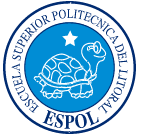 ESCUELA SUPERIOR POLITÉCNICA DEL LITORALInstituto de Ciencias Matemáticas“ANÁLISIS FACTORIAL DE LOS CASOS DE CÁNCER DE ESÓFAGO EN PACIENTES ASINTOMÁTICOS E IMPLEMENTACIÓN DE UNA BASE DE DATOS”TESIS DE GRADOPrevia a la obtención del Título de:INGENIERO EN ESTADÍSTICA INFORMÁTICAPresentada por:Víctor Anibal Malucín MedinaGUAYAQUIL – ECUADOR2004